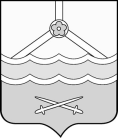 КОНТРОЛЬНО-СЧЁТНАЯ ПАЛАТАШимского муниципального района(Контрольно-счётная палата)ул.Новгородская, д.21, р.п. Шимск, Новгородская обл., Россия, 174150   тел. 8(81656)54-400  e-mail: ksp_shimsk@mail.ru                                     		   ____________________________________________________________________________ПРЕДСТАВЛЕНИЕВ соответствии с подпунктом 2.2.3. пункта 2.2. раздела 2. Плана работы Контрольно-счётной палаты Шимского муниципального района на 2022 год, утвержденного приказом Контрольно-счётной палаты Шимского муниципального района от 29.12.2021  № 25 ( в редакции изменений от 29.04.2022 № 15), председателем  Контрольно-счётной палаты Шимского муниципального района Никифоровой С.Н проведено контрольное мероприятие «Проверка законности и эффективности использования средств бюджета Шимского городского поселения на выполнение работ по строительству газопровода среднего давления протяженностью 1 км 200 м в д. Бор, Шимского городского поселения, Шимского муниципального района в рамках подпрограммы «Содержание и развитие коммунальной инфраструктуры Шимского городского поселения» муниципальной программы «Улучшение жилищных условий граждан и повышение качества жилищно-коммунальных услуг Шимского городского поселения» в 2019 году».По результатам проведения контрольного мероприятия составлен «Акт по результатам проведения контрольного мероприятия»   от 08.07.2022 года (далее - Акт от 08.07.2022 года), который с учетом представленного Администрацией Шимского муниципального района (далее - Администрация района) в Контрольно-счётную палату Шимского муниципального района письма  «О несогласии с Актом» от 15.07.2022 № М19-3454-И (далее – возражения (пояснения), где выражено разногласие по шести позициям, изложенным в Акте от 08.07.2022 года, подписан  Главой Шимского муниципального района 08.07.2022 года. Акт от 08.07.2022 года  возвращен в Контрольно-счётную палату Шимского муниципального района 15.07.2022 года. Контрольно-счётной палатой Шимского муниципального района (далее-Контрольно-счётная палата) в адрес Главы Шимского муниципального района направлено Заключение  от 20.07.2022 № 127 по результатам рассмотрения представленных Администрацией района возражений (пояснений) к Акту проверки от 08.07.2022 года (далее-заключение на возражение (пояснение), где  по результатам рассмотрения позиций и приведённых в нём доводов принято решение о необоснованности представленных возражений (пояснений), по одной позиции пояснений информация принята к сведению.Представленные Администрацией района возражения (пояснения), заключение Контрольно-счётной палаты на возражение (пояснение)  приобщены к Акту от 08.07.2022 года и являются его неотъемлемой частью.В ходе контрольного мероприятия выявлены следующие нарушения и недостатки:1. В нарушение части 2 статьи 79 БК РФ, статьи 10 Положения о бюджетном процессе в Шимском городском поселении   Администрацией района  решение о подготовке и реализации бюджетных инвестиций в объект капитального строительства муниципальной собственности (инвестиционного проекта по  строительству газопровода д. Бор Шимского городского поселения)  в сумме 989600,0 рублей  не было принято.2. В нарушение пункта 1 статьи 131 ГК РФ, пункта 1 статьи 25  ЗК РФ, части 6 статьи 1  Федерального закона № 218-ФЗ не обеспечено направление в орган, осуществляющий государственную регистрацию прав, необходимого пакета документов для государственной регистрации права постоянного (бессрочного) пользования на земельный участок, отведенный под использование объекта недвижимости "Газопровод среднего давления протяженностью 1 км. 200 м. в д.Бор, Шимского городского поселения, Шимского муниципального района".3. В нарушение части 6 статьи 94 Федерального закона № 44-ФЗ, пункта 2 Положения о порядке проведения экспертизы товаров, работ и услуг № 142-рг, условий пункта 7.2. контракта № 0150300001418000014  процедура  проведения экспертизы результатов исполнения контракта № 0150300001418000014 не была определена соответствующим решением (пунктом 7.2. контракта № 0150300001418000014 предусмотрено проведение экспертизы результатов выполненных работ на основании решения о создании приёмочной комиссии). Экспертиза  результатов исполнения контракта проведена единолично – самостоятельным решением начальника отдела градостроительства, дорожной деятельности и транспорта Администрации Шимского муниципального района , что контрактом № 0150300001418000014 не было предусмотрено, следовательно, результаты её являются неправомочными.4. В нарушение требований, предусмотренных пунктом 1 статьи 432 ГК РФ, пунктом 1 части 13 статьи 34 Федерального закона № 44-ФЗ условием заключенного контракта № 0150300001418000057, между  Администрацией района и ООО «ТеплоКом» обязательные условия о порядке и сроках оплаты работы по контракту, порядке и сроках осуществления заказчиком приемки выполненной работы (ее результатов) в части соответствия их количества (объема)  требованиям, установленным контрактом, а также сроки оформления результатов такой приемки не были предусмотрены.5.  Администрацией района допущена неопределенность в определении условий исполнения контракта № 0150300001418000057 по некоторым его позициям имеются разночтения в изложении текстовой  части отдельных его пунктов и разделов:  -в пункте 1.3. Раздела 1 «Предмет контракта»  контракта  указан срок исполнения контракта со ссылкой на пункт 5.1. Контракта. Однако указанный пункт содержит иную информацию,  в котором говорится  об ответственности сторон в случае неисполнения или ненадлежащего исполнения обязательств, предусмотренных контрактом,-в пункте 3.11. Раздела 3 «Условия выполнения и приёмки товара, требования к гарантийному сроку и объему предоставления гарантий качества» контракта  указано о том, что выполненная работа подлежит оплате в порядке, указанном в  пункте 2.5. Контракта. Однако указанный пункт содержит иную информацию,  в котором говорится  об осуществлении платежей в пределах лимитов бюджетных обязательств.6. В нарушение части 6 статьи 94 Федерального закона № 44-ФЗ, пункта 2 Положения о порядке проведения экспертизы товаров, работ и услуг № 142-рг, условий пунктов 3.5. и 3.7. контракта №  0150300001418000057 процедура  проведения экспертизы результатов исполнения контракта не была определена соответствующим решением (пунктами  3.5. и 3.7.  контракта №  0150300001418000057 предусмотрено проведение экспертизы результатов выполненных работ на основании решения о создании приёмочной комиссии  или решения о назначении эксперта из числа его сотрудников). Экспертиза  результатов исполнения контракта проведена единолично – самостоятельным решением начальника отдела градостроительства, дорожной деятельности и транспорта Администрации Шимского муниципального района, что контрактом №  0150300001418000057 не было предусмотрено, следовательно, результаты её являются неправомочными.7. Результат изучения проведенной ГАУ «Госэкспертиза Новгородской области» экспертизы проектно-сметной документации, которая была выполнена по условиям контракта № 0150300001418000057, показал наличие недостоверной информации в определении источника финансирования строительства объекта Газопровод среднего давления протяженностью 1 км. 200 м. в д. Бор (вместо источника финансирования - бюджет Шимского городского поселения,100%  указан источник финансирования – бюджет субъекта РФ, 100%).По результатам проведенной начальником отдела градостроительства, дорожной деятельности и транспорта Администрации Шимского муниципального района экспертизы - в Заключении от 29.04.2019 №б/н документ подтверждающий проведение экспертизы проектной документации  (Положительное заключение № 53-1-1-3-00-2019 от 26.03.2019  года проектной документации и результатов инженерных изысканий «Газопровод среднего давления протяженностью 1 км. 200 м. в д.Бор, Шимского городского поселения, Шимского муниципального района», Положительное заключение № 53-1-0019-19 от 25.04.2019 года о проверке достоверности определения сметной стоимости строительства, реконструкции, капитального ремонта объектов капитального строительства) подрядчиком ООО «ТеплоКом» не был предоставлен на экспертизу, следовательно, экспертизу не прошел, что свидетельствует о некачественно проведенной экспертизе результатов выполненных работ по контракту № 0150300001418000057.8. В нарушение части 1 статьи 13 Федерального закона № 402-ФЗ, пункта 130 Инструкции № 157  в части предъявляемых требований достоверности финансового положения, финансового результата деятельности Администрации района в 2019 году операции по формированию фактических вложений в объекты нефинансовых активов, связанные с  изготовлением  проектно-сметной документацией объекта капитального строительства «Газопровод среднего давления протяженностью 1 км. 200 м. в д.Бор, Шимского городского поселения, Шимского муниципального района», выполненные по контракту № 0150300001418000057  в сумме 989600,0 рублей, отражались на счете 0140120 "Расходы текущего года" вместо предусмотренного счета 010610000 "Вложения в недвижимое имущество учреждений" . Таким образом, неправомерное отражение показателей по счетам бюджетного учета, повлекло искажение показателей бюджетной отчетности по состоянию на 1 января 2020 года.9. Администрацией района, выступающей в качестве заказчика по условиям закупки  № 0150300001419000036 при обосновании и расчете НМЦК ( раздел 4 документации) в стоимость работ по строительству «Газопровода среднего давления протяженностью 1 км. 200 м. в д.Бор» неправомерно включены затраты по проведению строительного контроля заказчика, что противоречит положениям части 2 статьи 53 ГрК РФ,  пунктам 3,6 Положения о строительном контроле № 468 , в результате чего завышение НМЦК составило 39030,0 рублей (раздел 9 «Смета на строительство» (Сводный сметный расчет стоимости строительства) Приложения 2 к проекту контракта закупки  № 0150300001419000036).10. В нарушение  части 3 статьи 7, пункта 3 части 4 статьи 38 Федерального закона № 44-ФЗ, раздела  IV  Положения о контрактной службе Администрации Шимского муниципального района извещение  по осуществлению закупки № 0150300001419000036 и документация об аукционе в электронной форме на право заключения муниципального контракта на  выполнение работ по строительству «Газопровода среднего давления протяженностью 1 км. 200 м. в д.Бор, Шимского городского поселения, Шимского муниципального района»  подготовлены и размещены  Главой Шимского муниципального района не входящего в состав контрактной службы Администрации Шимского муниципального района и не наделенного полномочиями руководителя контрактной службы, в обязанности которого входит утверждение документации о закупках, извещений об осуществлении закупок, что свидетельствует о нарушении процедуры закупочной деятельности, противоречащей требованиям Федерального закона № 44-ФЗ. 11.  В соответствии с частью 2 статьи 7 Федерального закона № 44-ФЗ открытость и прозрачность информации обеспечиваются, в частности, путем ее размещения в единой информационной системе.Администрацией района в нарушение части 2 статьи 7 Федерального закона № 44-ФЗ не обеспечен полный доступ к размещенной информации по закупке  № 0150300001419000036: в разделе «Закупки» прикрепленный файл протокола подведения итогов электронного аукциона от 01.08.2019 №0150300001418000036-3 не имеет доступа к просмотру.12.  Администрацией района допущена неопределенность условий исполнения контракта № 0150300001419000036 по некоторым его позициям:Контракт № 0150300001419000036 имеет некорректную отсылочную форму изложения положений контракта по срокам его исполнения, а именно:в пункте 8.6. Раздела 8 «Сдача и приемка работ»  контракта  указано об оплате работ по контракту со ссылкой на пункт 2.5. Контракта, однако, указанный пункт содержит иную информацию,  в котором говорится  о взаимодействии сторон при исполнении контракта.13. В нарушение части 2 статьи 34, части 1 статьи 95 Федерального закона N 44-ФЗ, согласно которым при заключении и исполнении контракта изменение его условий не допускается, за исключением случаев, предусмотренных указанными статьями, неправомерно изменены существенные условия контракта № 0150300001419000036 путем заключения следующих дополнительных соглашений:1) дополнительное соглашение от 24 октября 2019 года № б/н к контракту от 19.08.2019 № 0150300001419000036 стоимостью 1853935,15  рублей, заключенному между Администрацией района  и ООО "Старорусгазстрой", в части:-  изменения объема работ в соответствии с пунктом 15.3 раздела 15 контракта № 0150300001419000036,  согласно которому содержание контракта № 0150300001419000036  дополнено составом прилагаемых документов  к контракту: «Локальной сметой №1», которая  по условиям и в составе дополнительного соглашения фактически не приложена, следовательно, данное дополнение к контракту № 0150300001419000036 не могло быть принято к исполнению: перечень дополнительных работ контрактом не определен,  условия соблюдения предельного уровня увеличения предусмотренного контрактом объема работ не более чем на десять процентов, предусмотренные пунктом 15.3 раздела 15 контракта № 0150300001419000036, определить невозможно. На сайте в ЕИС локальная смета №1 Заказчиком-Администрацией района  не размещена, что указывает на её отсутствие;- изменения  цены контракта в соответствии с пунктом 15.3 раздела 15 контракта № 0150300001419000036,  согласно которому увеличена стоимость работ на 155309,00 рублей или на 9,14 процентов при отсутствии показателей состава и объёма планируемых работ, определить пропорциональность изменения цены контракта № 0150300001419000036 относительно дополнительному объёму работ невозможно по причине отсутствия перечня и объёма дополнительных работ.2) дополнительное соглашение от 16 декабря 2019 года № б/н к контракту от 19.08.2019 № 0150300001419000036 стоимостью 1853934,83 рублей, заключенному между Администрацией района  и ООО "Старорусгазстрой", в части:-  изменения объема работ в соответствии с пунктом 15.3 раздела 15 контракта № 0150300001419000036,  согласно которому содержание контракта № 0150300001419000036  дополнено составом прилагаемых документов  к контракту: «Локальной сметой №1», которая в по условиям и в составе дополнительного соглашения фактически не приложена, следовательно, данное дополнение к контракту не могло быть приняток исполнению: перечень дополнительных работ контрактом не определен, предельный уровень увеличения предусмотренного контрактом объема работ не более чем на десять процентов условием, предусмотренным пунктом 15.3 контракта № 0150300001419000036, определить по условиям дополнительного соглашения невозможно.  На сайте в ЕИС локальная смета №1 Заказчиком-Администрацией района  не размещена, что указывает на её отсутствие;- изменение цены контракта в соответствии с пунктом 15.3 раздела 15 контракта № 0150300001419000036,  согласно которому уменьшена стоимость работ на 0,32 рублей при отсутствии показателей состава и объёма планируемых работ, определить пропорциональность изменения цены контракта № 0150300001419000036  относительно уменьшенному объёму работ невозможно по причине отсутствия перечня и объёма дополнительных работ. 14. В нарушение исполнения предмета исполнения контракта  (пункты 1.1. и 1.2. контракта № 0150300001419000036), дополнительный объем работ, предусмотренный  условиями Дополнительных соглашений от 24.10.2019 № б/н, от 16.12.2019 № б/н контракта № 0150300001419000036 не определен, что дало возможность подрядчику самостоятельно (без согласования с Заказчиком-Администрацией района) определять какие и в каком количестве объемы работ, предусмотренные контрактом  № 0150300001419000036 он будет выполнять в размере увеличения цены контракта на сумму 155308,68 рублей. 15. В нарушение статьи 7, части 5 статьи 103  Федерального закона № 44-ФЗ заказчиком –Администрацией района  не обеспечен полный доступ к размещенной информации по закупке  № 0150300001419000036: прикрепленные контракт №0150300001419000036 и приложение к нему- «Раздел 9 Смета на строительство»  имеют ссылку,  но не имеют доступа к просмотру.16. Установлено нарушение Порядка ведения общего и (или) специального журнала учета выполнения работ при строительстве, реконструкции, капитальном ремонте объектов капитального строительства в рамках исполнения  подрядчиком -ООО «Старорусгазстрой» контракта №0150300001419000036  в части неполного отражения в Общем журнале работ необходимых сведений:- о выданном Администрацией Шимского муниципального района решении «О разрешении на строительство объекта «Газопровод среднего давления протяженностью 1 км 200 м в д. Бор, Шимского городского поселения, Шимского муниципального района»;- не указаны данные  лица(юридического либо физического), наименование (номер, дата) документа, подтверждающего полномочие по ведению авторского надзора по вопросам проверки соответствия выполняемых работ проектной документации, отсутствует подпись уполномоченного лица, отсутствуют регистрационные данные лица (юридического либо физического);- в сведениях о других лицах, осуществляющих строительство, их уполномоченных представителей не  указаны свидетельство о государственной регистрации, ОГРН юридического лица осуществляющего строительство (ООО «Боровичигазстрой»), дата, номер документа, подтверждающего полномочие уполномоченного представителя;-  отсутствует перечень наименования работ и дата выполнения работ связанных с исполнением дополнительных работ, указанных в Акте выполненных работ №1 от 23.10.2019 года на сумму увеличенной стоимости контракта – 155308,68 рублей, Акты освидетельствования скрытых работ по исполнению дополнительных видов и объемов отсутствуют в составе исполнительной документации, указанной в Разделе 6 «Перечень исполнительной документации при строительстве, реконструкции, капитальном ремонте объекта капитального строительства» Общего журнала работ.17. Администрацией района в нарушение части 6 статьи 34, пункта 3 части 1 статьи 94 Федерального закона № 44-ФЗ, пункта 11.8. контракта № 0150300001419000036 не применялись меры ответственности к подрядчику - ООО «Старорусгазстрой» за нарушение обязательств по контракту, по причине не предоставления требуемой  документации указанные в пунктах  7 и 9 Технического задания (Приложение №1 к контракту № 0150300001419000036), в общем журнале работ в разделе 6 «Перечень исполнительной документации при строительстве, реконструкции, капитальном ремонте объекта капитального строительства» отсутствует следующие документы:- акт контрольного мероприятия по осуществлению строительного контроля, осуществляемого заказчиком (Требования к выполнению работы указаны в пункте 7 Технического задания (Приложение №1 к контракту) (Требования к его оформлению содержатся в Положении о проведении строительного контроля № 468),- договор с газораспределительной  организацией с условием оплаты по врезке в существующую сеть (Требования к выполнению работы указаны в пункте 7 Технического задания (Приложение №1 к контракту),          - документация указанная в пункте 9 Технического задания (Приложение №1 к контракту): протокол проведения испытаний на герметичность сетей газораспределения и газопотребления, протокол проверки сварных соединений и защитных покрытий; документ, подтверждающего соответствие построенного объекта капитального строительства требованиям технических регламентов.документ, подтверждающего соответствие построенного объекта капитального строительства техническим условиям.исполнительная схема.В разделе 4 Общего журнала работ отражены  выполненные работы по строительному контролю  заказчика: проведен входной контроль материалов, проведена проверка соблюдения последовательности и состава технологических операций при осуществлении строительства объекта: контроль за сваркой труб, укладка трубы в готовую траншею, проведение опресовки и продувки газопровода, установка опозновательных знаков,  т.е. выполнены работы по исполнению полномочий, прописанных в пункте 5 Положения о проведении строительного контроля № 468, относящиеся к строительному контролю, осуществляемому подрядчиком и не включает в себя те контрольные мероприятия, которые предусмотрены в пункте 6 Положения о проведении строительного контроля № 468, в целях проведения строительного контроля со стороны заказчика, что свидетельствует о неисполнении ООО «Старорусгазстрой» требований раздела 7 Технического задания (Приложение №1 к контракту№ 0150300001419000036) к выполнению работ строительного контроля и исполнения функций технического заказчика.18. Администрацией района  приемка и оплата выполненных по контракту работ по строительству объекта «Газопровод среднего давления протяженностью 1 км 200 м в д. Бор, Шимского городского поселения, Шимского муниципального района» осуществлялась в неопределенные промежутки времени, которые условиями контракта  № 150300001419000036 не были определены.В соответствии с   пунктом 1.2. Раздела 1 «Предмет контракта», пунктом 4.2. Раздела 4 «Порядок оплаты работ» , пунктом 8.1. Раздела 8 «Сдача и приемка работ»  по условиям контракта № 150300001419000036 в обязательства поставщика – ООО «Старорусгазстрой» не входило исполнять определенную часть работы,  поскольку поэтапное (частичное) его исполнение контрактом не было предусмотрено, в обязанность заказчика-Администрации района обеспечить приемку частично выполненной работы и оплатить определенную часть выполненного обязательства по контракту не входило, следовательно, оснований к принятию оплаты  Актов о приемке выполненных работ(форма № КС-2):от 26.09.2019 г. № 1(за период с 01.09.2019-30.09.2019), от 26.09.2019 г. № 2(за период с 01.09.2019-30.09.2019), от 26.09.2019 г. № 3(за период с 01.09.2019-30.09.2019),  от 03.10.2019 г. № 4 ( за период с 01.10.2019 года по 31.10.2019 года), от 17.10.2019 г. № 5 (за период с 01.10.2019 года по 31.10.2019 года),  от 17.10.2019 г. № 6 (за период с 01.10.2019 года по 31.10.2019 года), от 23.10.2019 г. № 1 (за период с 01.10.2019 года по 31.10.2019 года)  на основании Справок о стоимости выполненных работ и затрат(форма № КС-3): от 26.09.2019 г. № 1(за период с 01.09.2019-30.09.2019), от 26.09.2019 г. № 2(за период с 01.09.2019-30.09.2019), от 26.09.2019 г. № 3(за период с 01.09.2019-30.09.2019),  от 03.10.2019 г. № 4 ( за период с 01.10.2019 года по 31.10.2019 года), от 17.10.2019 г. № 5 (за период с 01.10.2019 года по 31.10.2019 года),  от 17.10.2019 г. № 6 (за период с 01.10.2019 года по 31.10.2019 года), от 23.10.2019 г. № 1 (за период с 01.10.2019 года по 31.10.2019 года)  у заказчика – Администрации района не было.19. В нарушение условий исполнения пункта 4.2. контракта № 150300001419000036  подрядчиком – ООО «Старорусгазстрой»  неправомерно представлен к оплате Счет № 37 от 03.10.2019 года в сумме 528197,16 рублей, а Администрацией района  произведена оплата работ сверх стоимости указанной  в Акте о приемке выполненных работ (форма КС-2)  от 03.10.2019 № 4, Справке о стоимости выполненных работ и затрат (форма № КС-3)  от 03.10.2019 № 4  (объем выполненных работ указан стоимостью 450690,42 рублей), следовательно, при отсутствии оснований и в результате неправомерных действий Администрацией района произведена несанкционированная выплата   средств бюджета Шимского городского поселения в размере 77506,74 рублей.Данный факт указывает на нарушение пункта 8.1. контракта № 0150300001419000036 в части недостоверности проведенной первым заместителем Главы Администрации района экспертизы результатов исполнения работ  согласно представленному подрядчиком – ООО «Старорусгазстрой»  Акту о приемки выполненных работ от 03.10.2019 № 4 (форма КС-2).20. Администрацией района в нарушение пункта 15.3. контракта  № 150300001419000036  подрядчиком- ООО «Старорусгазстрой»  в рамках  исполнения обязательств, предусмотренных пунктом 1.1. контракта  № 150300001419000036  в   Акт о приемке выполненных работ (форма КС-2)  № 1 от 23.10.2019 года, который, по сведениям указанным в нём, составлен на основании локальной сметы №1, отсутствующей в составе Дополнительных соглашений от 24.10.2019 № б/н, от 16.12.2019 № б/н,  в  дополнительные виды работ  общей стоимостью  155 308,68 рублей неправомерно включены:1) объемы  и стоимость дополнительных работ (по виду выполненных дополнительных работ « Разработка грунта в траншеях экскаватором «Обратная лопата» с ковшом вместимостью 0,5 (0,5-0,63) м3, группа грунтов 1»), предусмотренные контрактом  превышающие предельно допустимые значения – 10 процентов (превышен на 40,9%)  в сумме 6604,26 рублей,2) включены объемы  и стоимость дополнительных работ (по виду выполненных дополнительных работ «Уплотнение грунта пневматическими трамбовками, группа грунтов 1-2», «Водоотлив из траншеи»), не предусмотренные контрактом № 0150300001419000036  (проектной сметной документацией (Приложение №2 к контракту) стоимостью 145740,02 рублей.Администрацией района в нарушение части 6 статьи 34, пункта 3 части 1 статьи 94 Федерального Закона № 44-ФЗ, пункта 11.6 контракта № 150300001419000036 не применялись меры ответственности к подрядчику- ООО «Старорусгазстрой»  за нарушение обязательств по контракту.21. Администрацией района без соблюдения принципа эффективности использования бюджетных средств, установленного статьей 34 БК РФ осуществлены расходы связанные с дополнительными затратами по условиям  Дополнительных    соглашений от 24.10.2019 г. № б/н,  от 16.12.2019 г. № б/н  к контракту  № 150300001419000036  по Акту выполненных работ №1 от 23.10.2019 года без учета предусмотренного контрактом № 150300001419000036   объёма  затрат на непредвиденные расходы в сумме 32629,85 рублей, которые были предусмотрены главой 8 проектной документацией (Сводный сметный расчет стоимости строительства (Раздел 9 Приложения 2  к контракту № 150300001419000036).22. Администрацией района в нарушение части 3 статьи 94 Федерального закона № 44-ФЗ, пункта 8.1. контракту № 150300001419000036 обязательства в проведении экспертизы проверки предоставленных результатов исполнения работ по Акту о приемке выполненных работ от 23.10.2019 № 1, в части их соответствия условиям контракта, не исполнены.23. Администрацией района  в нарушение требований, установленных частью 1 статьи 9 Федерального закона N 402-ФЗ,  пунктов 4.33 и 4.96 Методики определения стоимости строительной продукции №15/1, условий исполнения пункта 1.1. контракта № 150300001419000036 в рамках исполнения пункта 8 Технического задания оплачены непредвиденные расходы в сумме 35675,11 рублей, потребность которых в ходе строительства Газопровода среднего давления протяженностью 1 км 200 м в д. Бор не подтверждена документами, фиксирующими объемы фактически выполненных работ и обосновывающих расчеты данной стоимости.В нарушение пунктов 1.1.  и 1.2. контракта № 0150300001419000036  подрядчиком – ООО «Старорусгазстрой» нарушено условие исполнения обязательств по предоставлению подтверждающих документов на выполнение непредвиденных работ, предусмотренных пунктом 8 Технического задания (Приложение №1 к контракту № 0150300001419000036) устанавливающего требования к качеству работ.Данный факт указывает на нарушение пункта 8.1. контракта №0150300001419000036 в части недостоверности проведенной первым заместителем Главы  Администрации  района  экспертизы результатов исполнения работ  включающих непредвиденные расходы согласно  Актам о приемке выполненных работ (КС-2) : №3 от 26.09.2019 года, №4 от 03.10.2019 года, №5 от 17.10.2019 года, №6 от 17.10.2019, №1 от 23.10.2019,  каких либо замечаний и недостатков по факту отсутствия подтверждающих документов на непредвиденные расходы результатами проведенной экспертизы не выявлено.Администрацией района в нарушение части 6 статьи 34, пункта 3 части 1 статьи 94 Федерального Закона № 44-ФЗ, пункта 11.6 контракта № 150300001419000036 не применялись меры ответственности к подрядчику- ООО «Старорусгазстрой»  за нарушение обязательств по контракту.24. В нарушение требований пункта 4.98. Методики определения стоимости строительной продукции №15/1, в соответствии с которым дано определение что,  при составлении смет на дополнительные работы, выявленные в процессе строительства (ремонта), резерв средств на непредвиденные работы и затраты не учитывается,  подрядчиком - ООО «Старорусгазстрой»  в Акт о приемке выполненных работ № 1 от 23.10.2019 года  на выполнение дополнительных работ  по  строительству  по условиям заключенных Дополнительных    соглашений от 24.10.2019 № б/н,  от 16.12.2019 № б/н к контракту  № 150300001419000036 неправомерно включены непредвиденные расходы на сумму 3045,26 рублей.Данный факт указывает на нарушение пункта 8.1. контракта № 0150300001419000036 в части недостоверности проведенной первым заместителем Главы Администрации района  экспертизы результатов исполнения работ: каких либо замечаний и недостатков по факту отсутствия подтверждающих документов на непредвиденные расходы результатами проведенной экспертизы не выявлено.Администрацией района в нарушение части 6 статьи 34, пункта 3 части 1 статьи 94 Федерального Закона № 44-ФЗ, пункта 11.6 контракта № 0150300001419000036 не применялись меры ответственности к подрядчику- ООО «Старорусгазстрой»  за нарушение обязательств по контракту.25. В нарушение пунктов 1.1.  и 1.2. контракта № 0150300001419000036, пункта 8 Технического задания на выполнение работ по строительству газопровода (Приложение № 2 к контракту)  подрядчиком– ООО «Старорусгазстрой» нарушено требование к качеству работ -  в части требования иметь действующее свидетельство национального агенства контроля сварки (НАКС) на оборудование, персонал , технологию.В табличной форме Общего журнала работ «Другие лица, осуществляющие строительство, их уполномоченные представители» отражено участие по выполнению сварочных работ по строительству других лиц, осуществляющих строительство - ООО «Боровичигазстрой», что свидетельствует о том, что ООО «Старорусгазстрой» право на проведение сварочных работ не имело, в связи, с чем обязательства подрядчика – ООО «Старорусгазстрой», предусмотренные пунктами 1.1.  и 1.2. контракта № 0150300001419000036,  пункта 8 Технического задания на выполнение работ по строительству газопровода (Приложение № 2 к контракту № 0150300001419000036) были нарушены.Администрацией района в нарушение части 6 статьи 34, пункта 3 части 1 статьи 94 Федерального закона № 44-ФЗ, пункта 11.8 не применялись меры ответственности к подрядчику - ООО «Старорусгазстрой» за нарушение обязательств по контракту № 0150300001419000036.26. В нарушение части 1 статьи 9 Федерального закона № 402-ФЗ подрядчиком- ООО «Старорусгазстрой» операции по возведению (строительству) временных зданий и сооружений контракта № 0150300001419000036 не подтверждены первичными учетными документами (документами, подтверждающими произведенные расходы).Заказчиком-Администрацией района расходы в сумме 24800,14 рублей на временные здания и сооружения  по контракту № 0150300001419000036 были оплачены   в отсутствие документов, обосновывающих расчеты данной стоимости и фиксирующих объемы фактически выполненных работ в регистрах бухгалтерского учета Администрации района (по счету бухгалтерского учета 1 106 01 000 "Вложения в основные средства").Администрацией района в нарушение части 6 статьи 34, пункта 3 части 1 статьи 94 Федерального закона № 44-ФЗ, пункта 11.6 не применялись меры ответственности к подрядчику- ООО «Старорусгазстрой» за нарушение обязательств по контракту № 0150300001419000036.27. Администрацией района в нарушение части 6 статьи 94 Федерального закона № 44-ФЗ, пункта 2 Положения о порядке проведения экспертизы товаров, работ и услуг № 142-рг, условий пункта 8.2.  контракта № 0150300001419000036  процедура  проведения экспертизы результатов исполнения контракта № 0150300001419000036  не была определена соответствующим решением (пунктом 8.2. контракта № № 0150300001419000036   предусмотрено проведение экспертизы результатов выполненных работ на основании решения о создании приёмочной комиссии). Экспертиза  результатов исполнения контракта проведена единолично – самостоятельным решением первого заместителя Главы Администрации Шимского муниципального района, что контрактом № 0150300001419000036  не было предусмотрено, следовательно, результаты её являются неправомочными.28. В нарушение части 2 статьи 53 ГрК РФ, пунктов 3, 6 Положения о проведении строительного контроля № 468, пункта 1.2. контракта № 0150300001419000036 Администрацией района как заказчиком строительный контроль не проводился.Администрацией района по условиям исполнения пункта 1.2. контракта № 0150300001419000036, пункта 7 Технического задания (Приложение №1 к контракту № 0150300001419000036) функции строительного контроля от имени заказчика неправомерно были переданы подрядчику – ООО «Старорусгазстрой», который являлся одновременно исполнителем контракта № 0150300001419000036 и осуществлял за собой строительный контроль выполненных работ, что противоречит части 2 статьи 53 Градостроительного кодекса Российской Федерации (далее - Градостроительный кодекс), пунктов 3, 6 Положения о проведении строительного контроля № 468.С учетом изложенного и на основании  статьи 17 Положения о Контрольно-счётной палате Шимского муниципального района, утверждённого решением Думы Шимского муниципального района от 28.10.2021 № 84 Администрации Шимского муниципального района предлагается следующее:1. Проанализировать причины возникновения выявленных нарушений отраженных в Акте от 08.07.2022 года и принять меры по их устранению.2. Принять меры по обеспечению правоустанавливающего документа на земельный участок, на котором находится объект недвижимости «Газопровод среднего давления протяженностью 1 км 200 м в д. Бор, Шимского городского поселения, Шимского муниципального района».3. Принять меры по обеспечению государственной регистрации права объекта недвижимости «Газопровод среднего давления протяженностью 1 км 200 м в д. Бор, Шимского городского поселения, Шимского муниципального района».4. Сообщить о результатах ввода в эксплуатацию объекта недвижимости «Газопровод среднего давления протяженностью 1 км 200 м в д. Бор, Шимского городского поселения, Шимского муниципального района», а также результатах исполнения поставленной цели «Улучшение жилищных  условий граждан и повышение качества жилищно-коммунальных услуг Шимского городского поселения» муниципальной программы.5. Направить ООО «Старорусгазстрой»  требование об уплате неустойки (штрафа, пени) за неисполнение (ненадлежащее исполнение) подрядчиком обязательств, предусмотренных  Муниципальным контрактом от 19.08.2019 № 0150300001419000036   на   выполнение работ по строительству  «Газопровода среднего давления протяженностью 1 км 200 м в д. Бор, Шимского городского поселения, Шимского муниципального района» по нарушениям, отраженным в Акте от 08.07.2022 года.6. Провести служебное расследование, установить виновных в выявленных нарушениях и принять соответствующие меры дисциплинарного воздействия.О принятых по результатам рассмотрения настоящего представления решениях и мерах (по каждому пункту предложений с подтверждающими документами) уведомить в письменной форме Контрольно-счётную палату в течение одного месяца со дня его получения.Сообщаем Вам, что частью 20 статьи 19.5. Кодекса  Российской Федерации об административных правонарушениях предусмотрена административная ответственность за невыполнение в установленный срок законного предписания (постановления, представления, решения) органа государственного (муниципального) финансового контроля.Председатель Контрольно-счётной палаты                                                        С.Н.НикифороваИсп. Никифорова Светлана Николаевна8(81656)54-40028.07.2022от  28.07.2022  № 131на  № ______ от _________